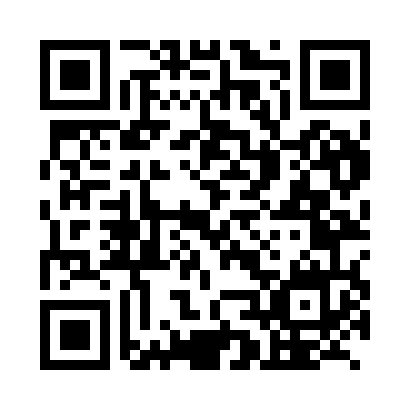 Ramadan times for Wuxi, ChinaMon 11 Mar 2024 - Wed 10 Apr 2024High Latitude Method: Angle Based RulePrayer Calculation Method: Muslim World LeagueAsar Calculation Method: ShafiPrayer times provided by https://www.salahtimes.comDateDayFajrSuhurSunriseDhuhrAsrIftarMaghribIsha11Mon4:534:536:1412:093:326:046:047:2012Tue4:524:526:1312:083:326:056:057:2113Wed4:514:516:1112:083:326:066:067:2214Thu4:494:496:1012:083:326:066:067:2215Fri4:484:486:0912:083:336:076:077:2316Sat4:474:476:0812:073:336:086:087:2417Sun4:464:466:0612:073:336:086:087:2418Mon4:444:446:0512:073:336:096:097:2519Tue4:434:436:0412:073:336:106:107:2620Wed4:424:426:0312:063:346:106:107:2721Thu4:404:406:0112:063:346:116:117:2722Fri4:394:396:0012:063:346:126:127:2823Sat4:384:385:5912:053:346:126:127:2924Sun4:364:365:5812:053:346:136:137:3025Mon4:354:355:5612:053:346:146:147:3026Tue4:334:335:5512:043:346:146:147:3127Wed4:324:325:5412:043:346:156:157:3228Thu4:314:315:5212:043:356:166:167:3329Fri4:294:295:5112:043:356:166:167:3330Sat4:284:285:5012:033:356:176:177:3431Sun4:274:275:4912:033:356:186:187:351Mon4:254:255:4712:033:356:186:187:362Tue4:244:245:4612:023:356:196:197:373Wed4:224:225:4512:023:356:206:207:374Thu4:214:215:4412:023:356:206:207:385Fri4:204:205:4212:013:356:216:217:396Sat4:184:185:4112:013:356:226:227:407Sun4:174:175:4012:013:356:226:227:418Mon4:154:155:3912:013:356:236:237:419Tue4:144:145:3812:003:356:246:247:4210Wed4:134:135:3612:003:356:246:247:43